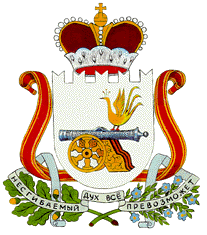 СОВЕТ ДЕПУТАТОВТАТАРСКОГО СЕЛЬСКОГО ПОСЕЛЕНИЯМОНАСТЫРЩИНСКОГО РАЙОНА СМОЛЕНСКОЙ ОБЛАСТИР Е Ш Е Н И Еот  10 августа 2023 года            № 12В соответствии с Федеральным законом от 06.10.2003№ 131-ФЗ «Об общих принципах организации местного самоуправления в Российской Федерации», руководствуясь Уставом Татарского сельского поселения Монастырщинского района Смоленской области, Совет депутатов Татарского сельского поселения Монастырщинского района Смоленской области		РЕШИЛ:1. Установить следующий порядок учета предложений по проекту решения Совет депутатов Татарского сельского поселения Монастырщинского района Смоленской области «О внесении изменений в Устав Татарского сельского поселения Монастырщинского района Смоленской области» и участия граждан в его обсуждении:1) в целях ознакомления граждан проект решения «О внесении изменений в Устав Татарского сельского поселения Монастырщинского района Смоленской области» размещается  на официальном сайте Администрации Татарского сельского поселения Монастырщинского района Смоленской области и опубликовывается в печатном средстве массовой информации органов местного самоуправления Татарского сельского поселения Монастырщинского района Смоленской области в информационной газете  «Информационный вестник Татарского сельского поселения»;2) прием предложений от граждан, органов государственной власти, органов местного самоуправления, общественных объединений, организаций независимо от форм собственности и иных заинтересованных лиц  в письменной форме осуществляется со дня опубликования настоящего решения и до даты проведения публичных слушаний  организационным комитетом по адресу: Смоленская область, Монастырщинский район, д. Татарск, д.145 в рабочие дни с 9.00. до 13.00 и с 14.00 до 18.00;3) публичные слушания по проекту решения «О внесении изменений в Устав Татарского сельского поселения Монастырщинского района Смоленской области» назначить на 25 августа 2023 года в 14 часов 00 минут в  Администрации Татарского сельского поселения Монастырщинского района Смоленской области по адресу:  Смоленская область, Монастырщинский район, д. Татарск, д.145.	2. Утвердить прилагаемый состав организационного комитета по проведению публичных слушаний по проекту решения «О внесении изменений в Устав Татарского сельского поселения Монастырщинского района Смоленской области» в составе: Кулагин Г.П. – Глава муниципального образования Татарского сельского поселения Монастырщинского района Смоленской области; Гуркова Г.В.– депутат Совета депутатов Татарского сельского поселения Монастырщинского района Смоленской области;  Евсеенкова Л.В. - депутат Совета депутатов Татарского сельского поселения Монастырщинского района Смоленской области.		3. Настоящее решение вступает в силу с момента его официального опубликования в печатном средстве массовой информации органов местного самоуправления Татарского сельского поселения Монастырщинского района Смоленской области в информационной газете  «Информационный вестник Татарского сельского поселения».Об установлении порядка учета предложений по проекту решения Совета депутатов Татарского сельского поселения Монастырщинского района Смоленской области  «О внесении изменений в Устав Татарского сельского поселения Монастырщинского района Смоленской области», порядка участия граждан в его обсужденииГлава муниципального образованияТатарского сельского поселения Монастырщинского района Смоленской области	                                               Г.П. Кулагин